Charla 1 .- MARTES, 27 DE ABRIL 2021, A LAS 20 HORASTítulo de la charla:Prescripción de antimicrobianos ¿qué debemos saber?Duración de la charla: 1,5 horas.Ponente:     Cristina Muñoz Madero. Jefe de Servicio de Eficacia de Medicamentos Veterinarios y coordinadora del Plan Nacional Resistencia Antibióticos (PRAN). Departamento de Medicamentos Veterinarios. Agencia Española de Medicamentos y Productos Sanitarios (AEMPS)Programa de la charla.Implicaciones de la nueva legislación veterinaria en el uso de antimicrobianosPRAN Charla 2.-  MARTES, 4 DE MAYO 2021, A LAS 20 HORASTítulo de la charla:Receta y Prescripción Veterinarias: Legislación actual y futura.Duración de la charla: 1,5 horas.Ponente:  Ramiro Casimiro Elena. Consejero Técnico. Departamento de Medicamentos Veterinarios. Agencia Española de Medicamentos y Productos Sanitarios (AEMPS)Programa de la charla. Características generales de la receta y prescripción veterinaria, tipos de prescripción y principales novedades del Reglamento (UE) 2019/6 Charla 3 .- MARTES, 11 DE MAYO 2021, A LAS 20 HORASTítulo de la charla:Principales estrategias de reducción de uso de antimicrobianos en ganado vacuno.Duración de la charla: 1,5 horas.Ponente:   Natividad Pérez Villalobos. Vicedecana de Veterinaria. Facultad de Ciencias Biomédicas y de la Salud. Universidad Europea de Madrid.Programa de la charla.  Reducción del uso antibiótico en síndrome respiratorio bovino y diarreas neonatalesReducción del uso antibióti Reducción del uso antibióticos en el secado 	Con la colaboración de:     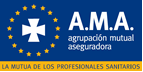 